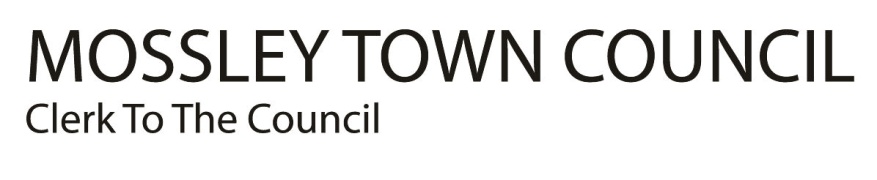 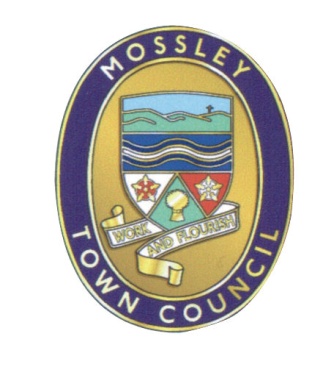 12 Netherlees Lees Oldham OL4 5BA14 January 2022Tel: 07809 690890Email: theclerk@mossley-council.co.ukDear Chief Superintendent and Chief Executive,Egmont St Park and Community Garden, MossleyAs Clerk to Mossley Town Council I am writing to you on behalf of the Town Council to draw your attention to a series of events which have taken place within and around the Egmont St Park, Playing Fields and Community Garden.I am writing to you jointly because the issues overlap your areas of responsibility and I felt it important to ensure that you are both made aware of all the issues.The issues can be divided into vandalism, public health and serious danger to the public by dangerous dogs. At the Town Council meeting on 12 January 2022 representatives of the Friends of Egmont St Community Garden attended the meeting to draw attention to upsetting incidents of vandalism caused to the Community Garden during the evening of 30 December 2021. The garden area is a much used and highly valued venue for local people and their children. The acts of vandalism have caused serious damage to the venue have caused shock throughout the local community. The Friends Group immediately put out a request for funding to secure reparations to the garden which received overwhelming support almost overnight. This justifies the high regard in which the garden is held by the community.Below is an extract prepared by the Friends Group cataloguing the damage caused:“On 30/12/21. We had a vandal attack on our gardens. The worst we have ever had. They started in the Fruit Garden and worked their way down to our newly constructed bug hotel. Smashing things all along the way. We lost the rose arch that our grape vine was growing over and most of the vine. The Memory Garden rose arch, together with much of the roses and honeysuckle growing over it. Our squirrel feeding table. A brand new multi-barrel bird feeder. Flower barrels were upturned and damaged and then they started on the bug hotel.So far this year, we have had 2 sets of patio furniture thrown off the top of the storage cabins and smashed on the road below, a notice board destroyed and the accompanying fixture and fittings left so dangerously loose that it took two council crews to render it safe. All of whom had to be taken off routine work to come out on a job that needed immediate action.”The next issue relates to the incidence of a very serious attack on a member of the public by two dogs accompanied by their owner and further upsetting cases of a significant level of damage to the children’s play area at Egmont St and the depositing of vast amounts of dog excrement within the play area despite it being fenced, gated and signs being displayed prohibiting dogs within the gated play area.Once again, it may be appropriate to paste an extract from the Friends Group about the issue:“29/10/21 Terry Harrison stroked a dog opposite Pattison’s butchers (Manchester Road). Both dogs I understand turned on him and attacked him. He was dragged down as far as Mossley DIY (a store approx. 25m) before they managed to get the dogs off him. He reported it to the police, who asked him if he wanted to take it any further. He told them yes, he didn’t want anyone else to get hurt. The police told him that they would go and speak to the dog owner. They took Mr Harrison’s email address and said they would get back to him. Mr Harrison has kept the jacket that the dogs ripped off him, in case the police wanted it as evidence”.However, the Town Council understands that the case has been logged as closed. The reason given was that Mr Harrison did not want to take it any further. This is not what Mr Harrison said and he has had no further contact from the police. We understand that if he wants to take it further, Mr Harrison has to go back to the police and request that the case be reopened.It is disturbing to receive an allegation that the crime against the member of the public has been closed without the apparent consent of the victim. Would it be possible to look into this aspect and let me have your observations?The friends group have further added that:“On the first of December, the gentleman who does all of the maintenance and H&S check on the playground equipment, found the toddler swings in the playground like this. The final picture is what the swing should look like. He told me it had been done by a dog. Each of those swings costs £130.I posted about this in our group and was then contacted privately by one of our admin team, who lives on Manchester Road. She advised that her boyfriend had been walking their dogs in the evening and had seen a man with two dogs in the playground, setting them to attack the swings and he was hitting them and kicking them to make them do what he wanted. She ended with she didn’t know the man’s name but that it was the man whose dogs had attacked the gentleman outside the butchers and that he lived on Manchester Road, opposite the butchers.I went and checked with the member of staff at the butchers who I had been informed had witnessed the attack, that the description on those dogs matched the dogs seen in the playground, it did and was told where the dog owner lived. I supplied all of this information to Nicola Marshall & Debbie Kaufmann (Council Officers) on 03/12/21. Nicola advised Debbie to report it to the police, which she did.I was further advised by our admin member that the dogs had also been seen attacking the rope basket swing. On my last litter pick the Monday before Christmas, I found this.The dog poo was inside the fenced children’s playground. At this time, the toddler swings had both been replaced and were intact at that time.”I understand also that despite representations from Town Councillor Frank Travis, the children’s play area remains open as at 10.30 this morning. Urgent action is required to close the play area on public health grounds in view of the level of dog excrement deposited there.At meetings of Mossley Town Council, the local police are always invited to deliver a brief report on crime in Mossley. Visits to our meetings by the police are sporadic at best but the Town Council is always sympathetic to the time constraints under which the police have to operate. However, my members are firmly of the opinion that the incidence of vandalism and general ant=social behaviour in Mossley continue to escalate to such an extent that additional measures are required. The local Police have advised that Mossley does not suffer the types and levels of crime as in other areas within Greater Manchester but that is little consolation when the Mossley Community is faced with wanton acts of destruction of the type highlighted recently here at Egmont St. Would it be possible to arrange a more frequent attendance by a police representative at future Town Council meetings?In the circumstances it would have been very useful to have a representative of the police service at the meeting, to acknowledge the degree of shock and anger about the way this has been handled.In order to provide at least some level of security and deterrent, the Town Council firmly believes that the installation of CCTV facilities in and around the location at Egmont St will have some effect in deterring further incidents or at least provide the evidence so often required by the police before any action is pursued. I understand that Tameside Councillors Jack and Stephen Homer (who are also Mossley Town Councillors) and Cllr Taf Sharif are pursuing this idea with Tameside Council staff.The members wish me to add that a considerable amount of “investment” has been made by Tameside Council, the volunteers who give up their time and deal with unpleasant incidents with sometimes grim determination, but always an optimistic outlook. Plus and this is a key point, apart from these events deterring the enjoyment of the park by the community, the Town Council is working with Tameside Council to promote an overall improvement to the park and its environs, including the reopening and repurposing of the former changing rooms in conjunction with a third party. This is in the latter stages of process, with not only a considerable investment of time, but a potential public-private monetary commitment likely to be in excess of £70,000. I would hope that this will not deter these investors, but certainly swift action on these issues would help retain the confidence of those involved.  I regret the level of detail in my letter but consider it important that you are made fully aware of the issues. The Town Council acknowledges to some extent what may be regarded as so called “hearsay nature” of the statements reproduced above but there is no reason for the Town Council to not accept them as factual, and there is a witness to the dog attack.The Town Council believes we are dealing with not “simply” vandalism, but criminal damage; an attack which must be investigated under dangerous dog legislation and a serious and urgent public health incident. I am attaching photographic details of the damage caused to the community garden, the children’s play area and the wound suffered by the member of the public following the dog attack. Please be aware that some of the pictures are graphic but it is appropriate that you see them.Members of Mossley Town Council would wish me to point out that no criticism of the local Police or any local authority staff is intended. Times are difficult for all parties. However, there is a genuine hurt amongst the Mossley community and the feeling that the time has come for urgent action to secure an improvement to the current situation.I look forward to hearing from you,Yours sincerely.Michael IvesonClerk to Mossley Town Council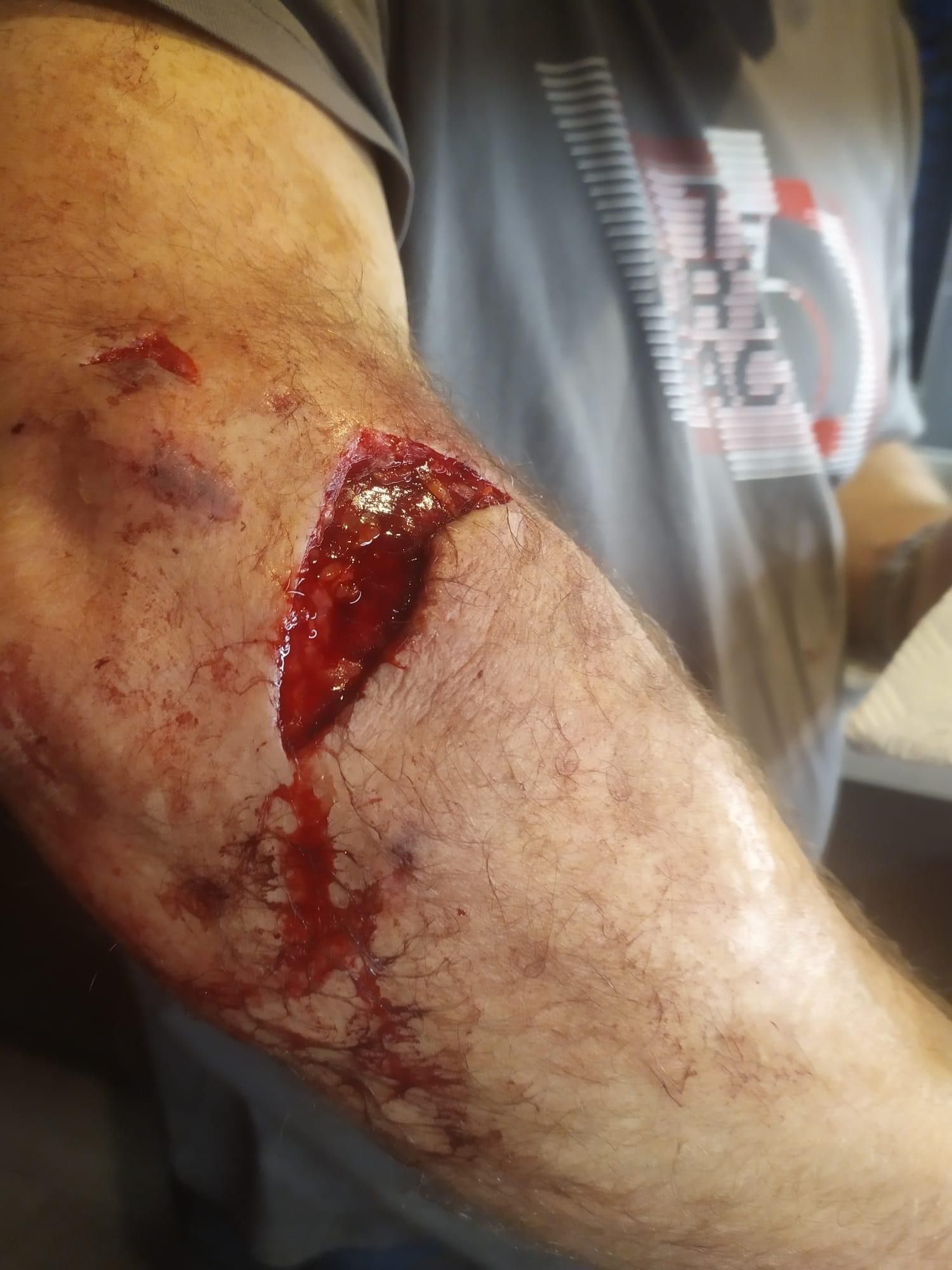 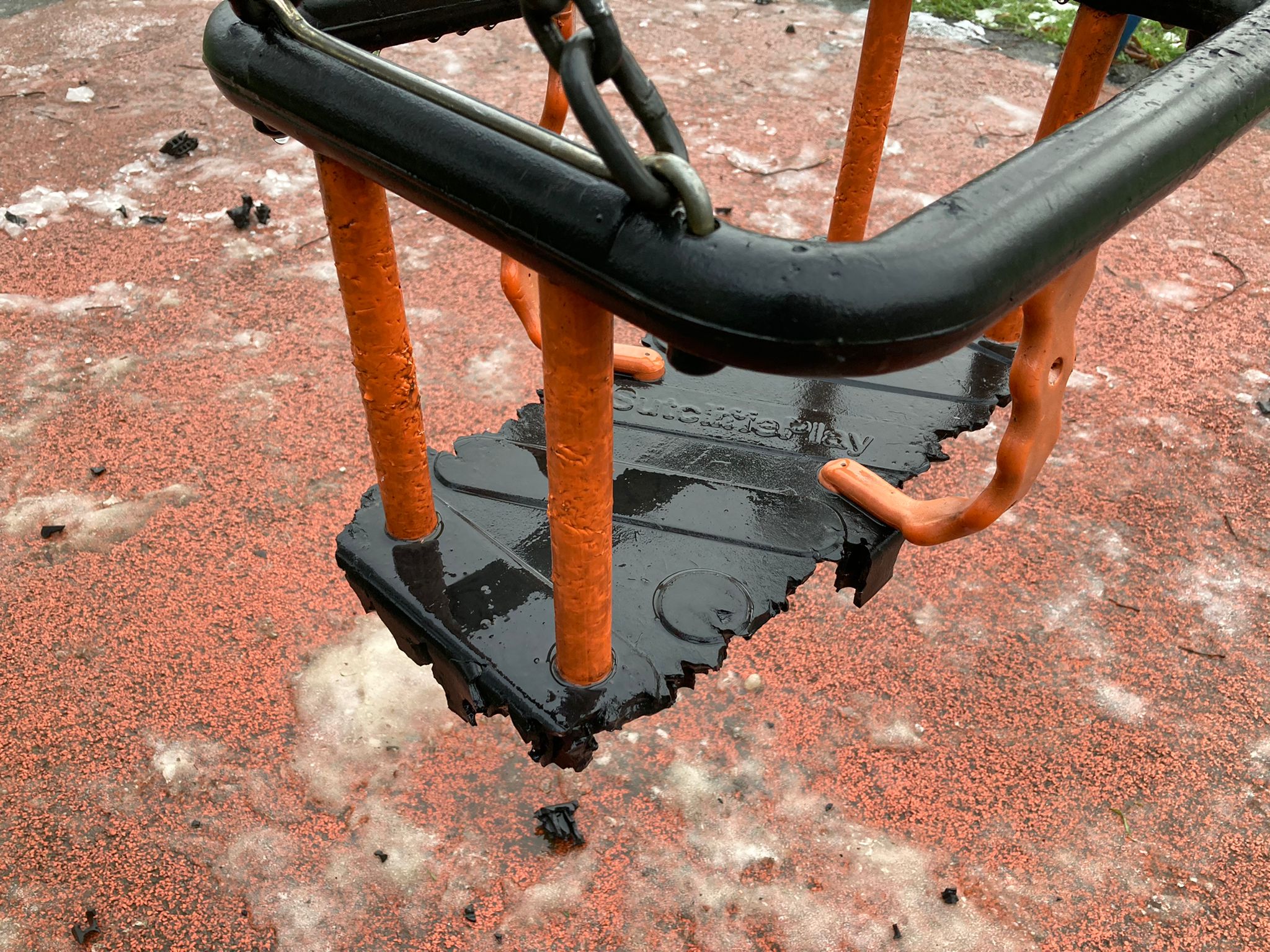 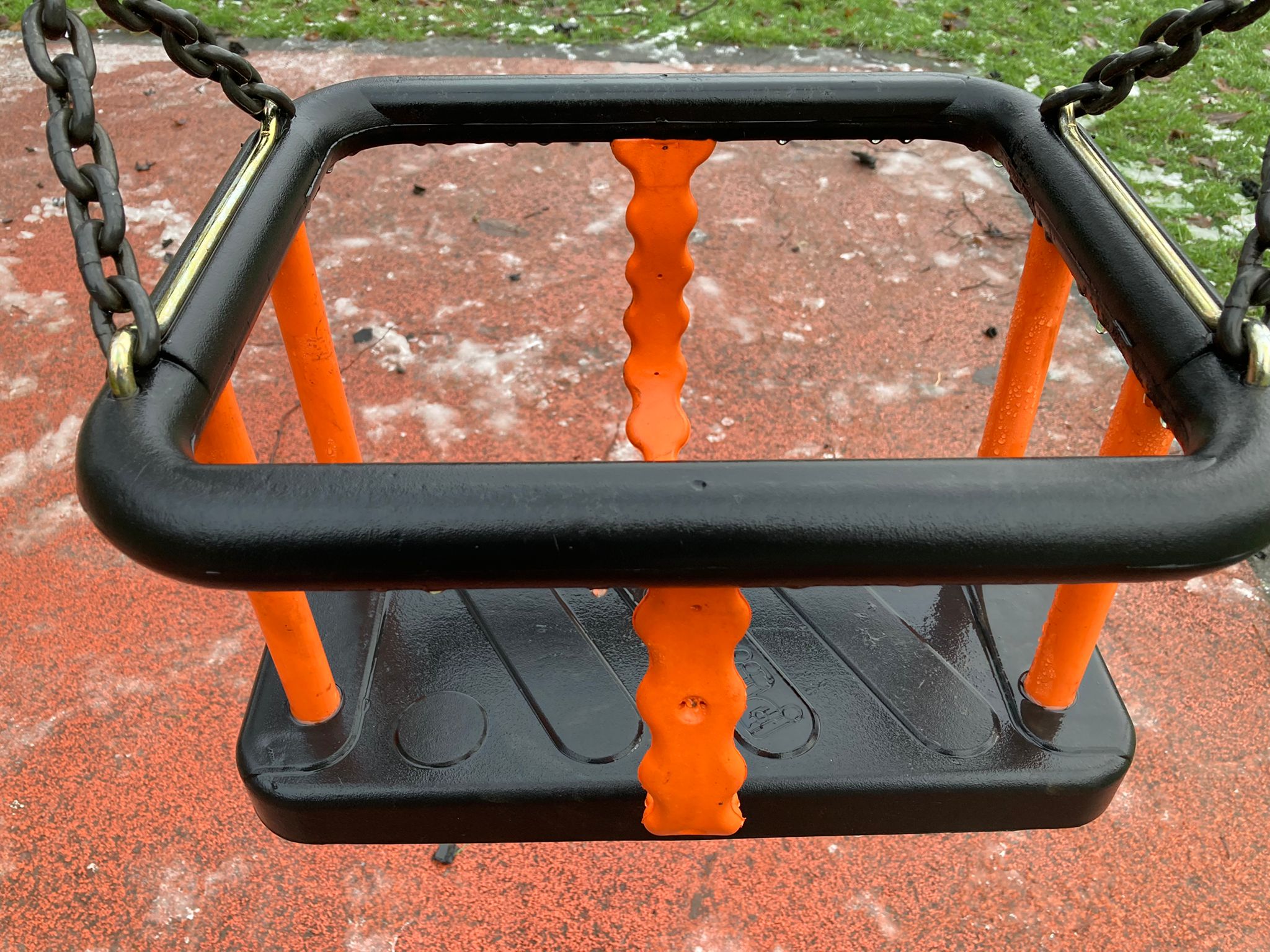 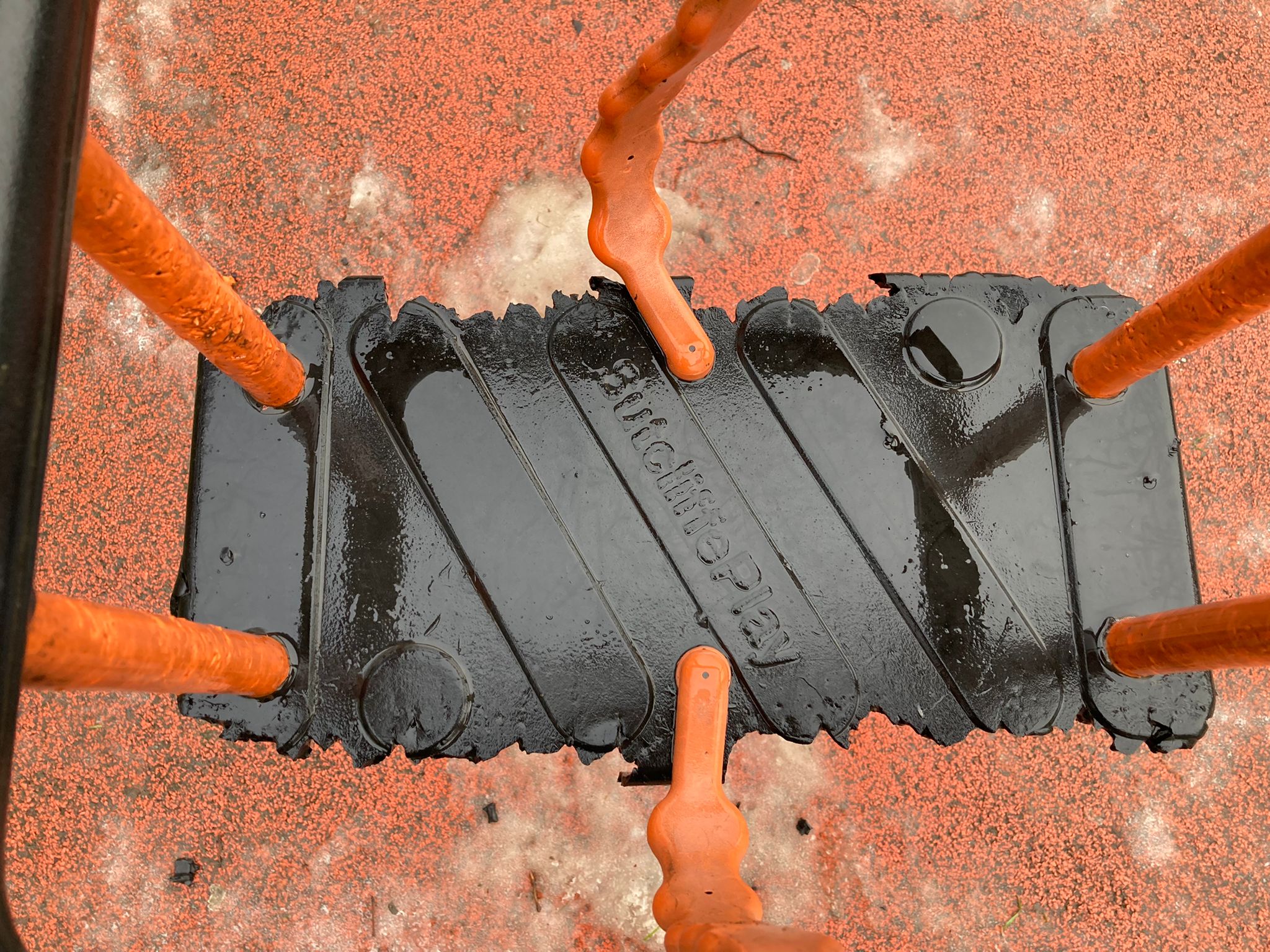 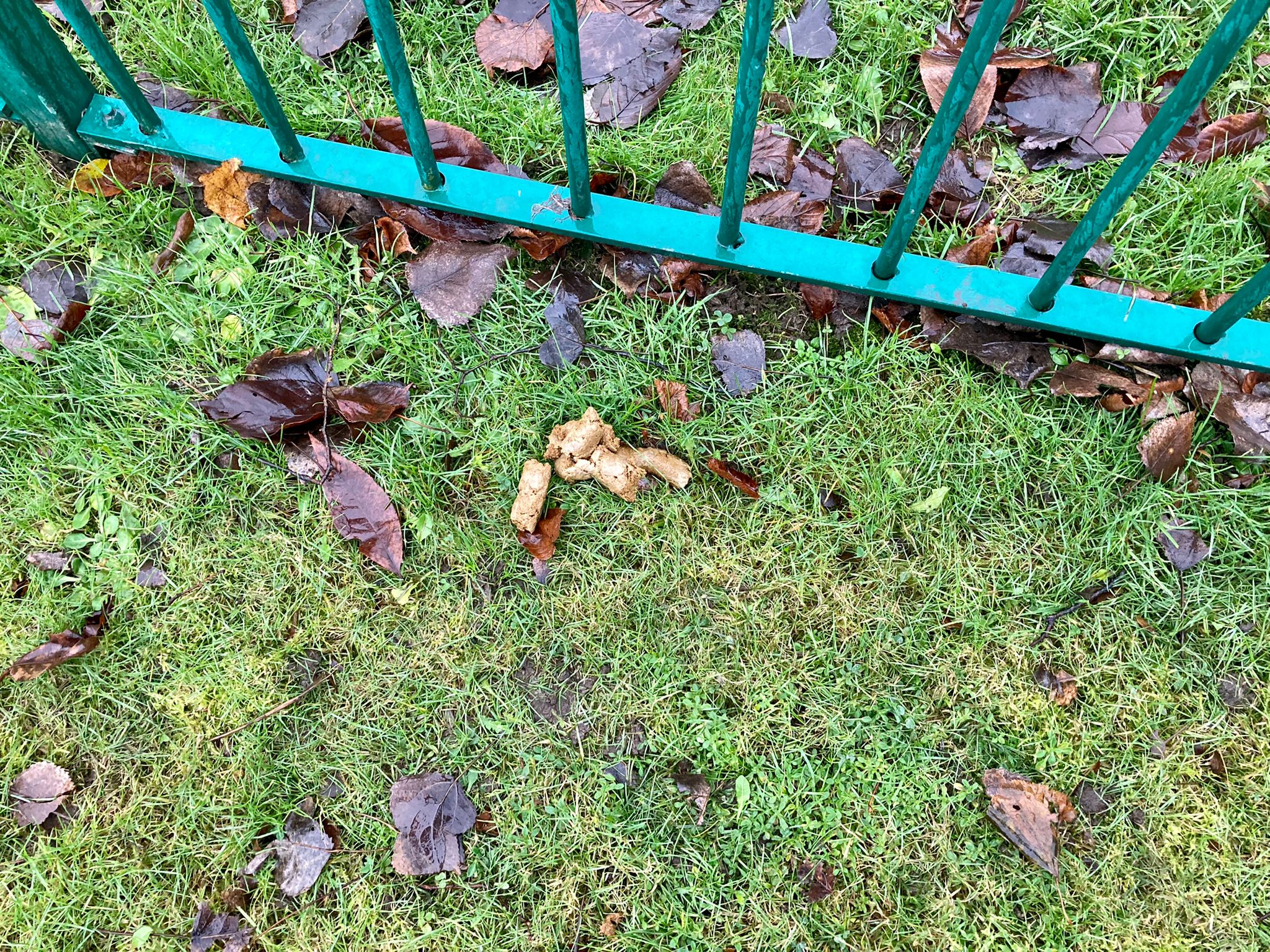 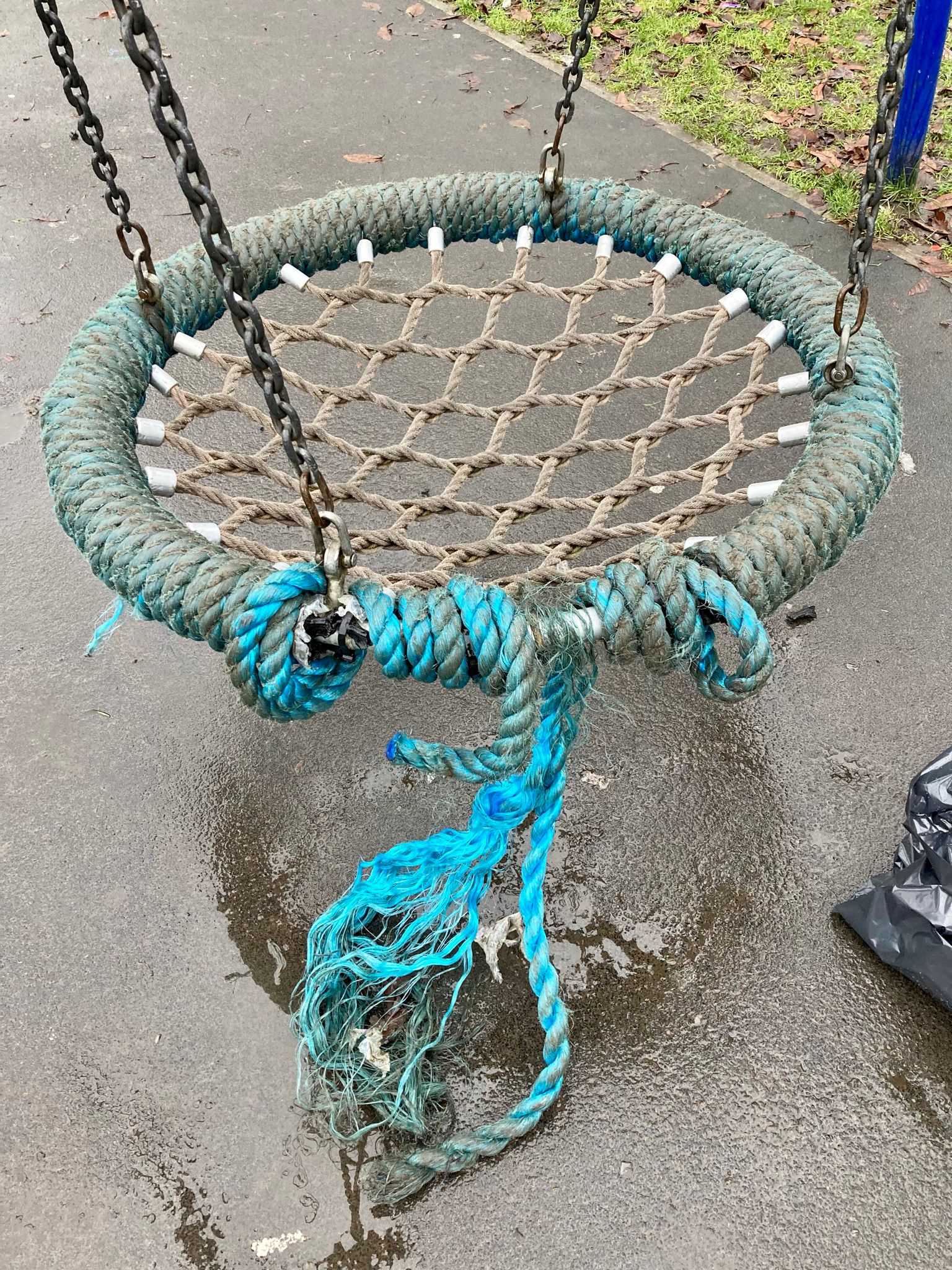 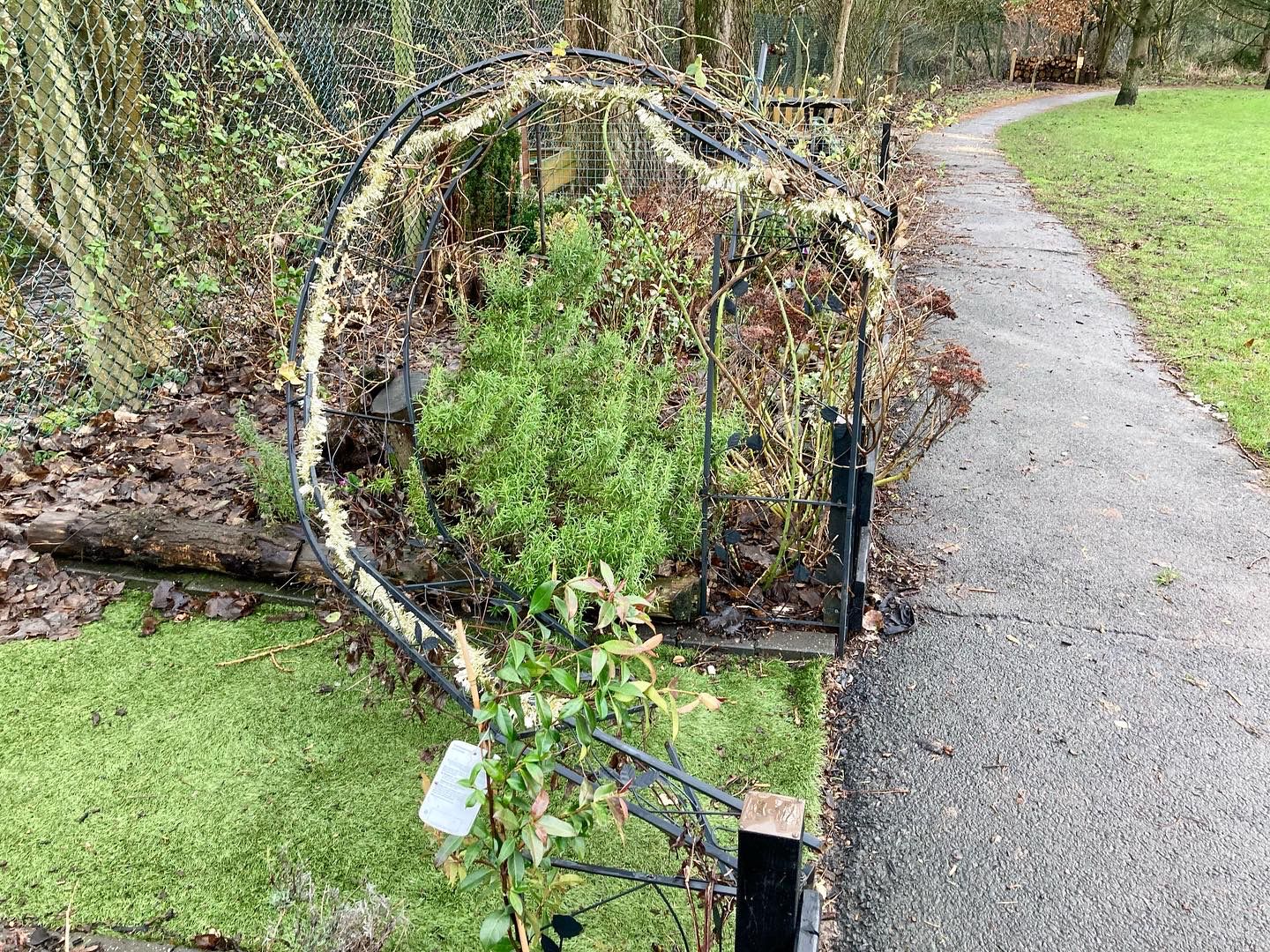 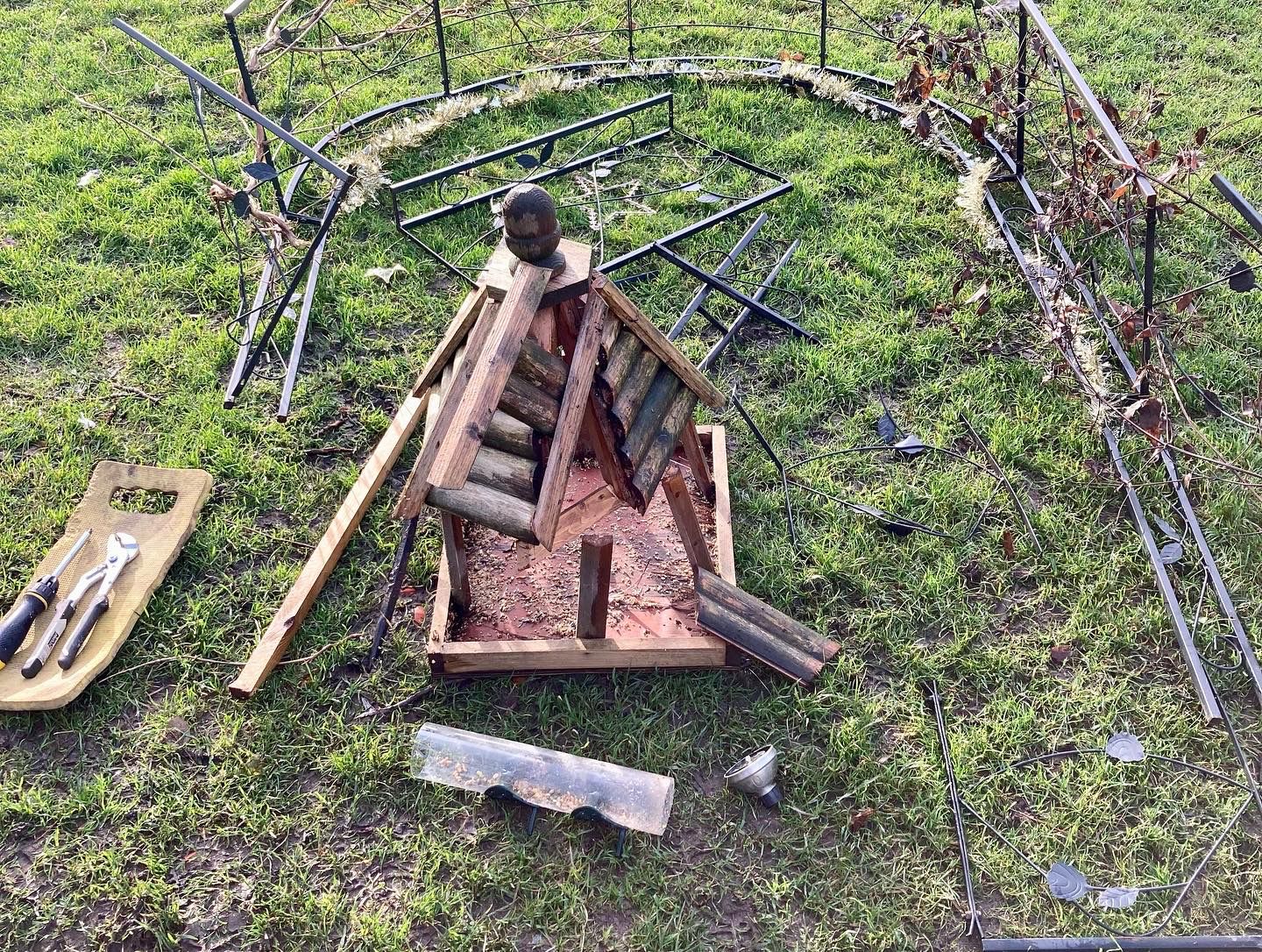 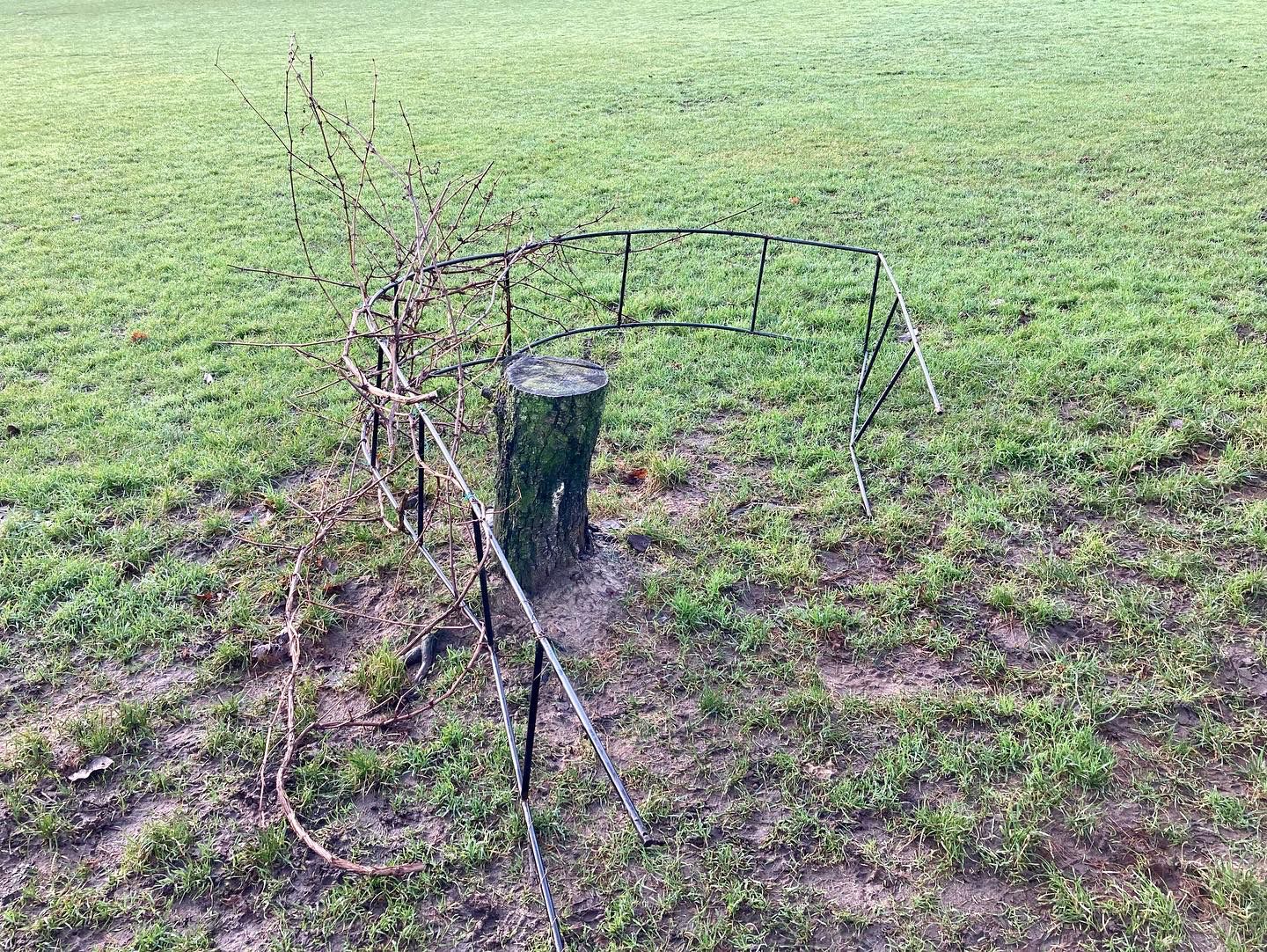 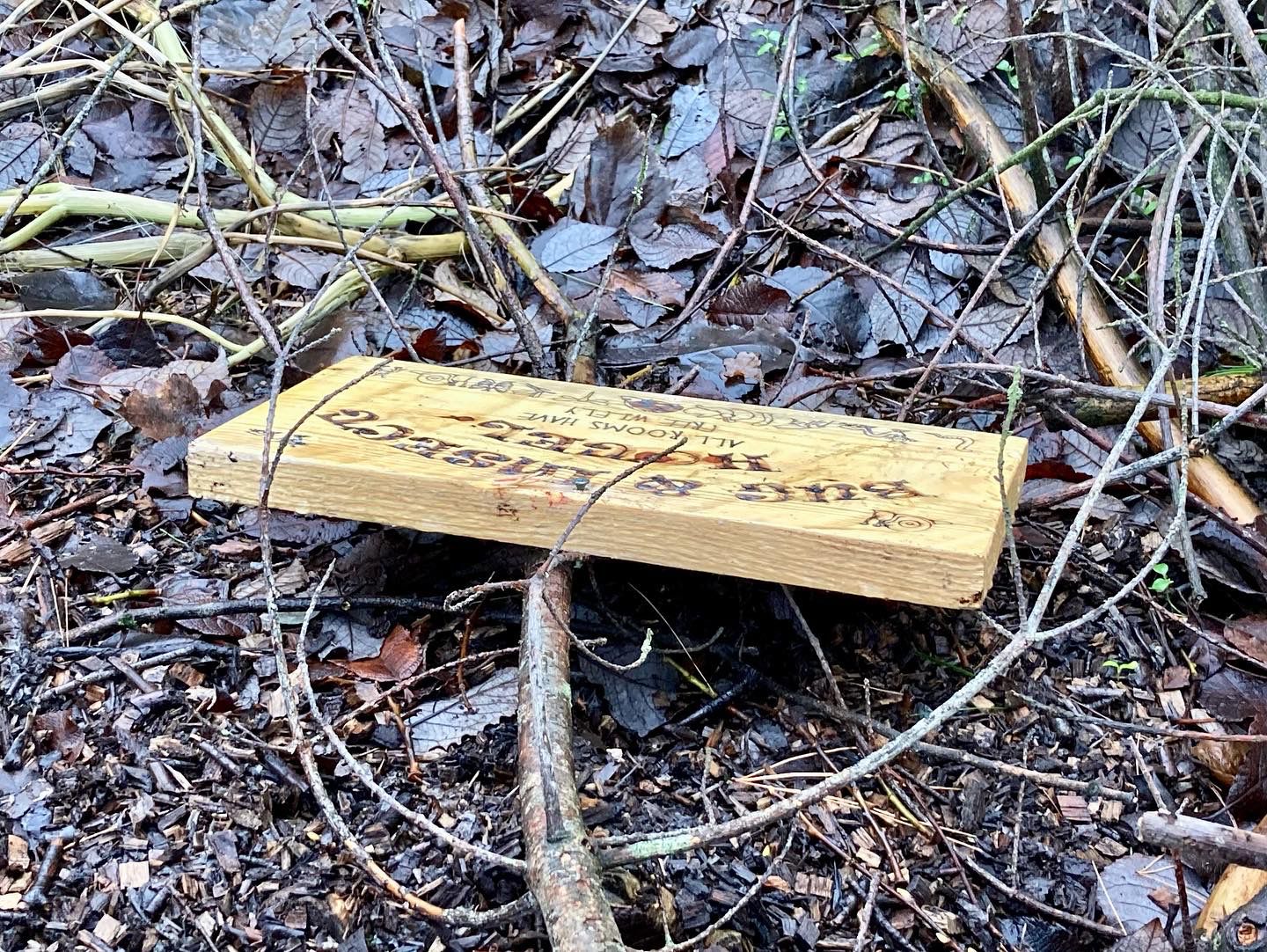 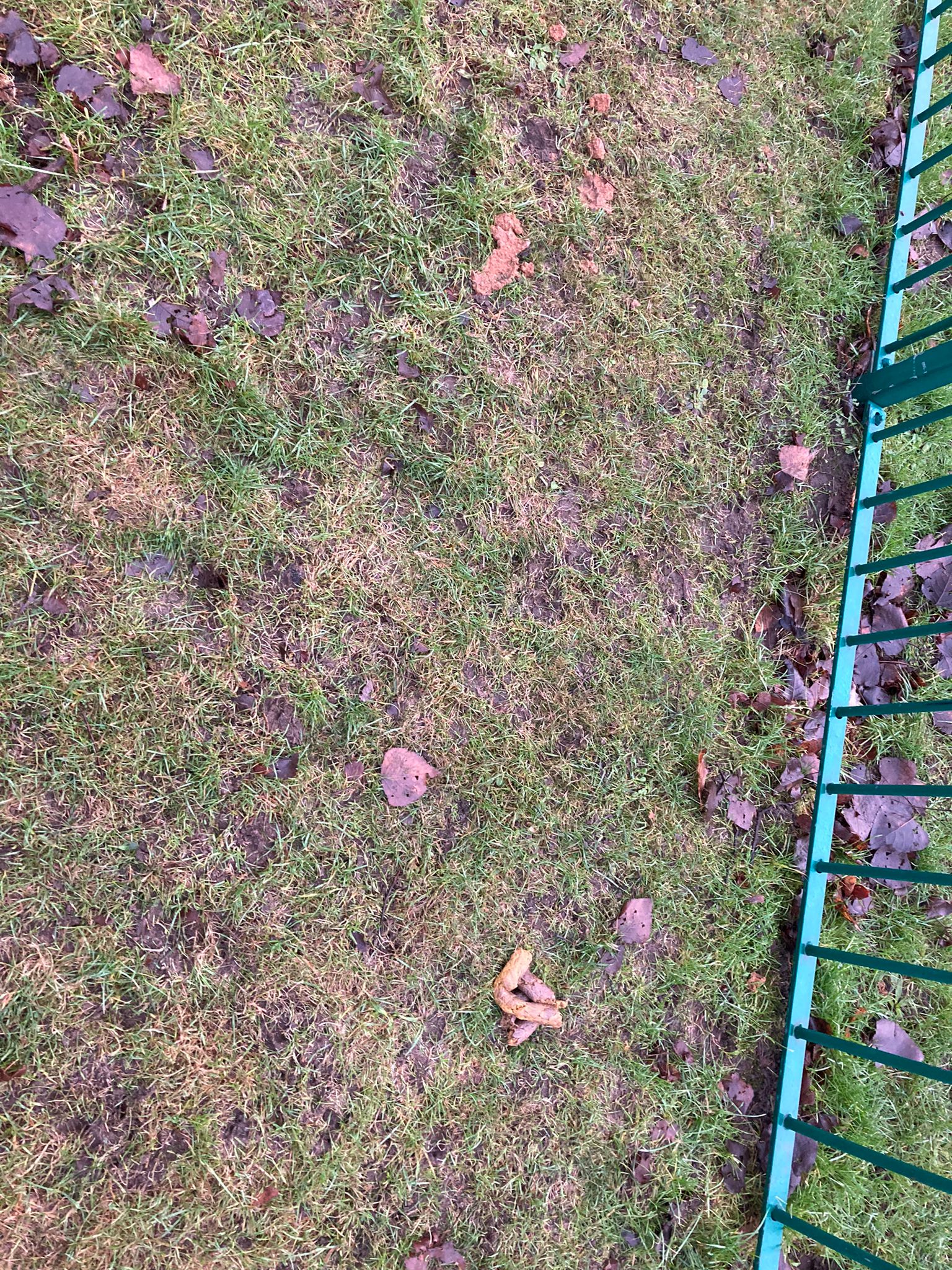 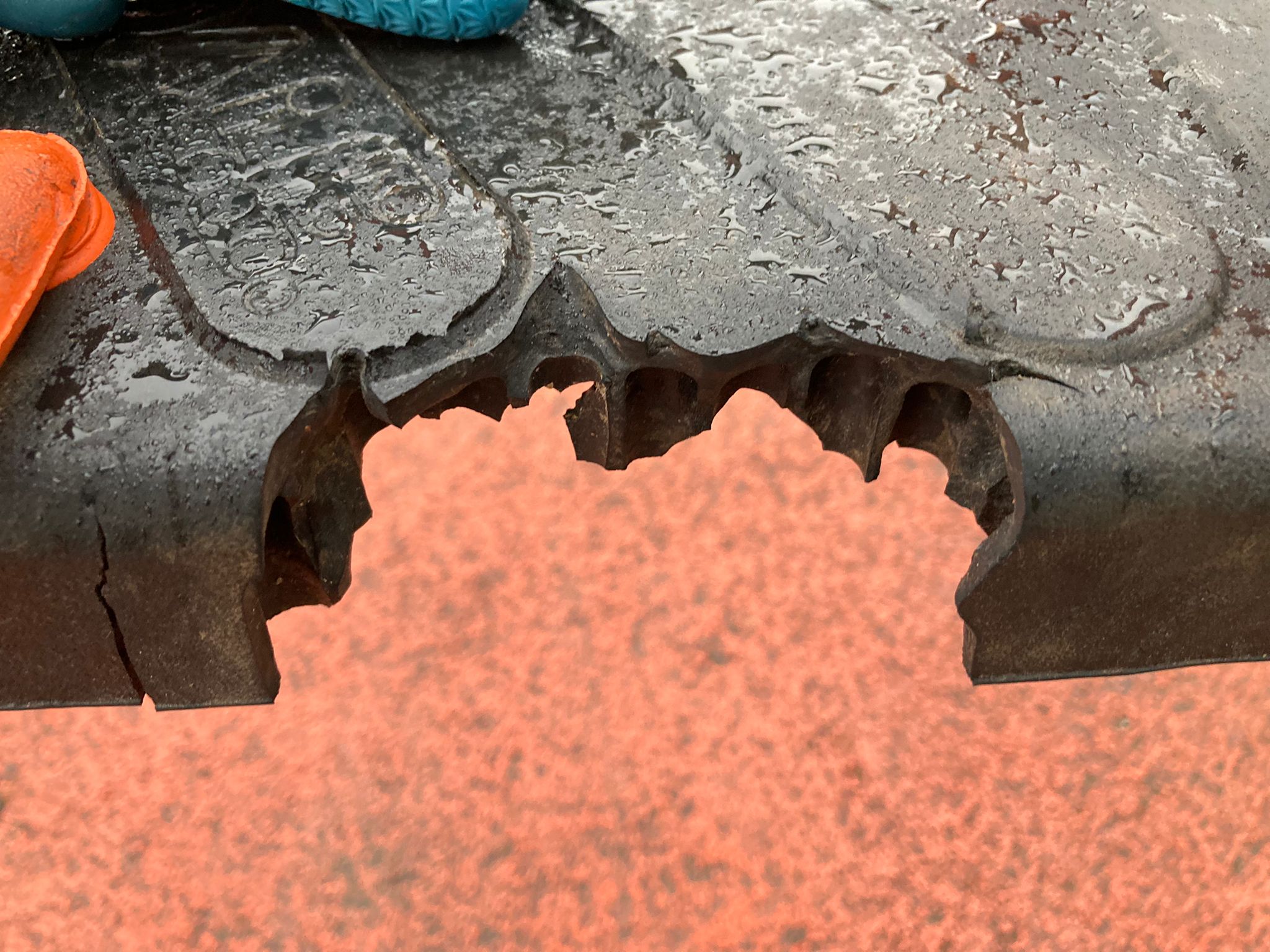 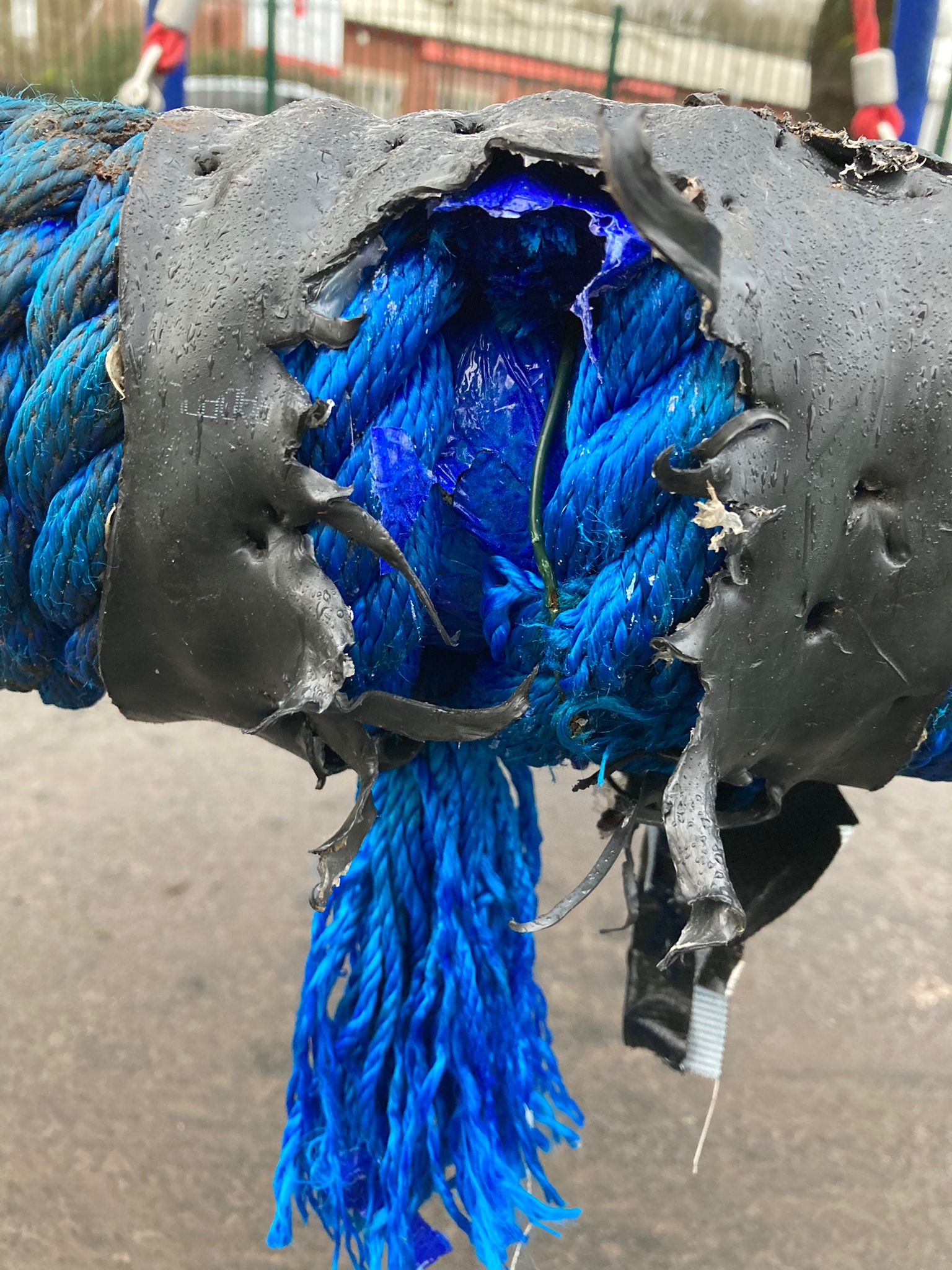 Chief Superintendent Rob CousenGreater Manchester PoliceTameside DivisionManchester Road
Ashton
OL7 0BQMr Steven Pleasant MBEChief ExecutiveTameside MBCTameside OnePO Box 317Ashton-under-Lyne, OL6 0GS